CHIEDEdi essere ammesso/a a partecipare alla selezione di cui al bando emanato con D.D. n. 81 del 18 gennaio 2023 per l’ammissione al Percorso di eccellenza del Corso di laurea magistrale in ………………………………………………………………………………………per l’a.a. 2022/2023 A tale scopo, consapevole delle responsabilità penali e degli effetti amministrativi derivanti dalla falsità in atti e dalle dichiarazioni mendaci, ai sensi e per gli effetti del D.P.R. n. 445 del 28.12.2000, sotto la propria responsabilitàDICHIARADi essere regolarmente iscritto all’anno accademico 20__/20__ ;Di aver acquisito alla data del 31 ottobre 20__ l’80% dei CFU relativi al 1° anno di corso (o ai primi tre anni di corso);Di aver riportato una media degli esami pari a     /30Allegati: - Fotocopia di un documento di identità in corso di validità____________________ , ____________ 	                         ___________________________________Luogo                                Data				                                        Firma DOMANDA DI PARTECIPAZIONE ALLA SELEZIONE PER L’AMMISSIONE AI PERCORSI DI ECCELLENZA DEL CORSO DI LAUREA MAGISTRALE in SCIENZE DELLE AMMINISTRAZIONI (LM 63) e del CORSO DI LAUREA MAGISTRALE in SCIENZE POLITICHE INTERNAZIONALI (LM 62)  A.A. 2022/2023                                                                                                                       Al Direttore del Dipartimento                                                                                                            di Scienze politiche                                                                                                            dell’Università degli Studi di TeramoIl Sottoscritto: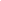 Matricola Cognome 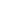 Nome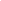 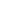 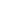 Luogo di nascita                                                            (                Data di nascita     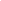 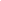 Telefono                                                    e.mail 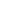 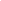 Anno di corso                    2°         4°                  Dipartimento            Bioscienze           Medicina Veterinaria           Giurisprudenza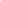 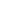 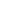 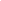 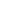                                    Scienze della Comunicazione            Scienze Politiche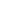 Corso di                    Laurea (triennale)            Laurea Magistrale (biennale)            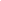                                     Laurea Magistrale a ciclo unico (quinquennale)   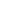 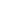 In Consenso al trattamento dei dati personaliIl/la sottoscritto/a dichiara, inoltre, di aver preso visione dell’informativa resa ai sensi dell’articolo 13 del Regolamento UE n. 2016/679 e di autorizzare il trattamento di tutti i dati personali raccolti, inclusi quelli relativi alle categorie particolari, per le finalità di gestione della presente selezione____________________ , ____________ 	                         ___________________________________              Luogo                         Data				              	 Firma